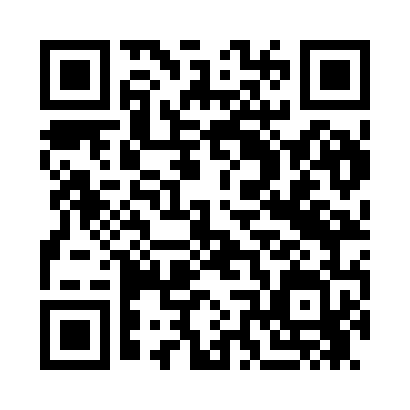 Prayer times for Soesaare, EstoniaWed 1 May 2024 - Fri 31 May 2024High Latitude Method: Angle Based RulePrayer Calculation Method: Muslim World LeagueAsar Calculation Method: HanafiPrayer times provided by https://www.salahtimes.comDateDayFajrSunriseDhuhrAsrMaghribIsha1Wed2:495:181:096:249:0111:212Thu2:485:151:096:259:0311:223Fri2:475:131:086:269:0511:234Sat2:465:111:086:289:0711:245Sun2:455:081:086:299:0911:256Mon2:445:061:086:309:1211:267Tue2:435:041:086:319:1411:278Wed2:425:011:086:339:1611:289Thu2:414:591:086:349:1811:2910Fri2:404:571:086:359:2011:3011Sat2:394:541:086:369:2311:3112Sun2:384:521:086:389:2511:3113Mon2:374:501:086:399:2711:3214Tue2:364:481:086:409:2911:3315Wed2:354:461:086:419:3111:3416Thu2:354:441:086:429:3311:3517Fri2:344:421:086:439:3511:3618Sat2:334:401:086:459:3711:3719Sun2:324:381:086:469:3911:3820Mon2:324:361:086:479:4111:3921Tue2:314:341:086:489:4311:4022Wed2:304:331:086:499:4511:4023Thu2:304:311:086:509:4711:4124Fri2:294:291:086:519:4911:4225Sat2:284:281:096:529:5011:4326Sun2:284:261:096:539:5211:4427Mon2:274:241:096:549:5411:4528Tue2:274:231:096:559:5611:4529Wed2:264:221:096:559:5711:4630Thu2:264:201:096:569:5911:4731Fri2:254:191:096:5710:0111:48